Красивый рисунок на Пасху для детей с пошаговыми фото
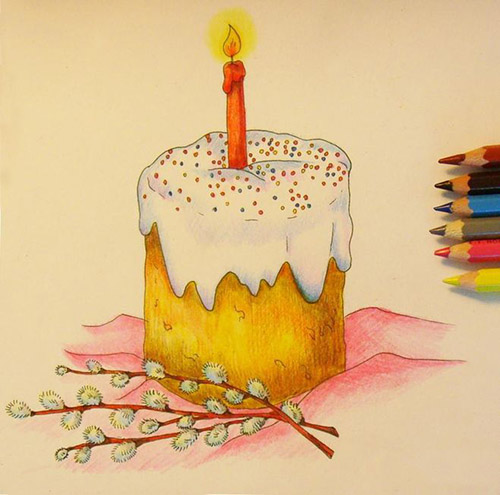 Кулич считается традиционной пасхальной выпечкой, символизирующей присутствие Божье в этом мире и Его заботу обо всех людях. На Пасху принято отправлять друг другу праздничные открытки с изображением куличей и крашеных яиц – с добрыми словами поздравлений и пожеланий. Предлагаем вашему вниманию интересное  занятие по ИЗО деятельности   для детей с пошаговыми фото на тему «Пасхальный кулич», освоив который можно нарисовать красивый рисунок и порадовать родственников трогательным подарком.
Необходимые материалы для занятия: белая бумага А4;ручка черная гелевая; карандаш простой и цветные для раскраски; ластик.
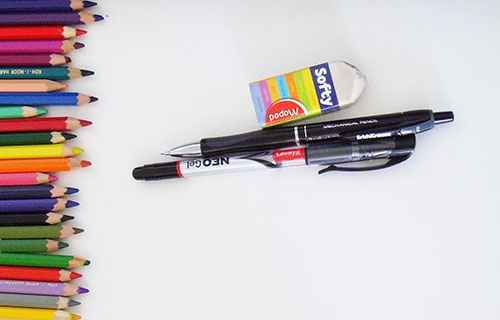 1 На листе бумаги рисуем квадрат средних размеров.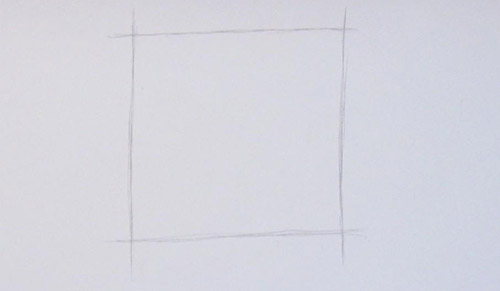 2 Над квадратом изображаем округлую линию и такую же проводим снизу.
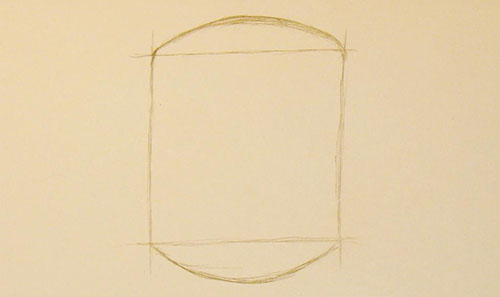 3 К верхней дуге нужно дорисовать еще одну и соединить их в овал – это верхушка будущего пасхального кулича.
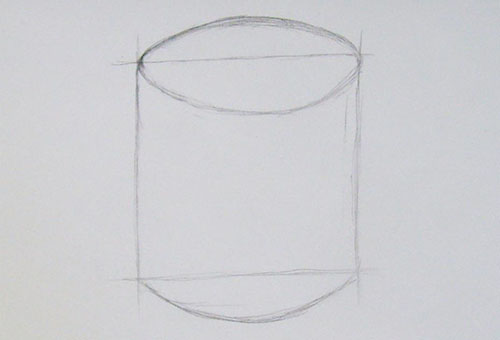 4. Свечу рисуем в центре верхушки, а внизу добавляем несколько тонких линий, обозначив салфетку для кулича.
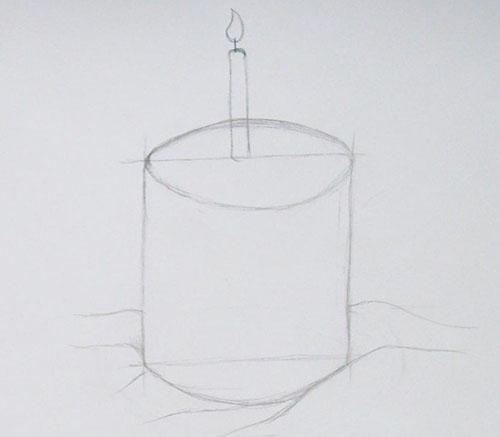 5. Возле кулича дорисовываем вербовые веточки – со стебельками и почками.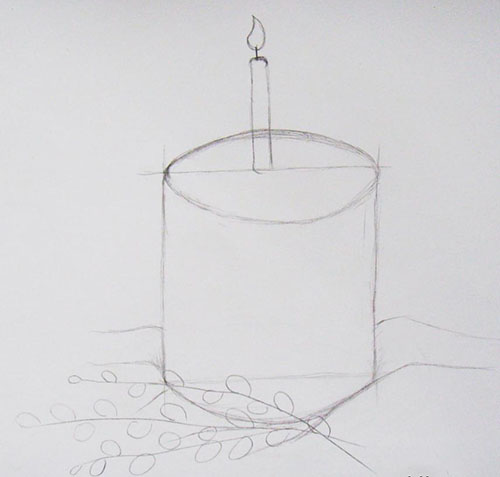 6. Теперь поверх кулича «наносим» белую глазурь с помощью плавных извилистых линий.
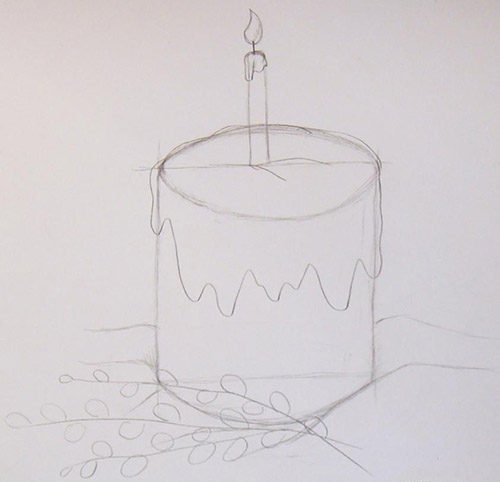 7. Рисунок по контурам обводим черной гелевой ручкой, не забыв изобразить на поверхности кулича «присыпку» — в виде мелких кружочков.
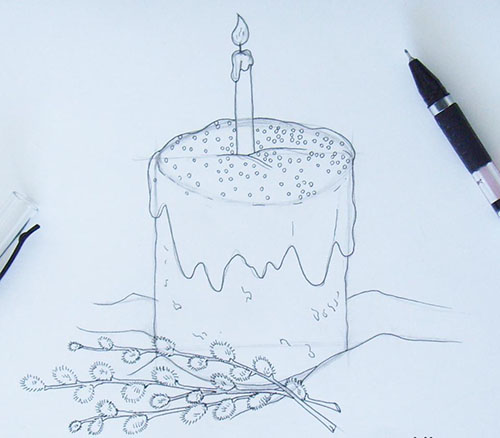 8. С помощью ластика стираем лишние линии.
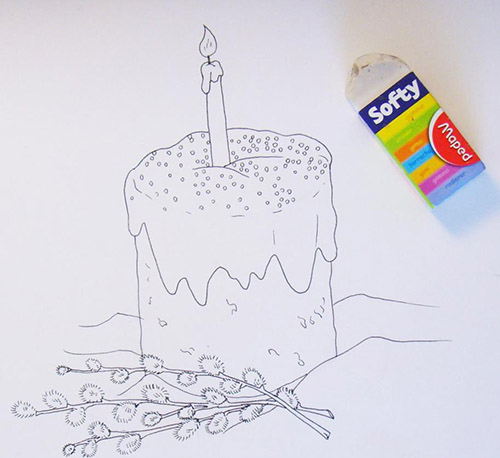 9. Осталось раскрасить пасхальный кулич цветными карандашами и наш рисунок готов! Для детей вполне по силам нарисовать такой символ Пасхи. Стоит только проявить немного усидчивости и старания. 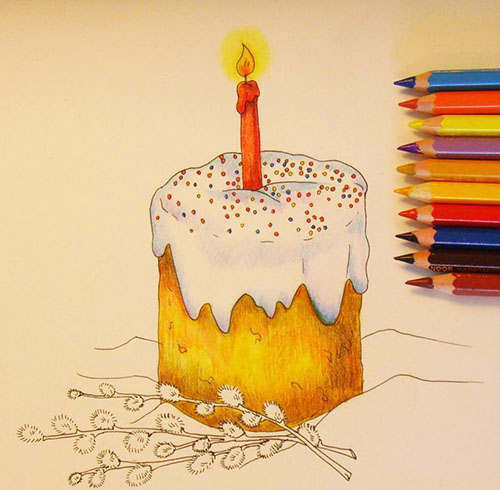 